datos de vuelo: 1a coleccióndatos de vuelo: 2a coleccióndatos de vuelo: 3a coleccióndatos de vuelo: 4a coleccióndatos de vuelo: 5a coleccióndatos de vuelo: 6a coleccióndatos de vuelo: 7a coleccióndatos de vuelo: 8a coleccióndatos de vuelo: 9a coleccióndatos de vuelo: 10a colecciónGráfico: Capitán de VueloEcuaciónTabla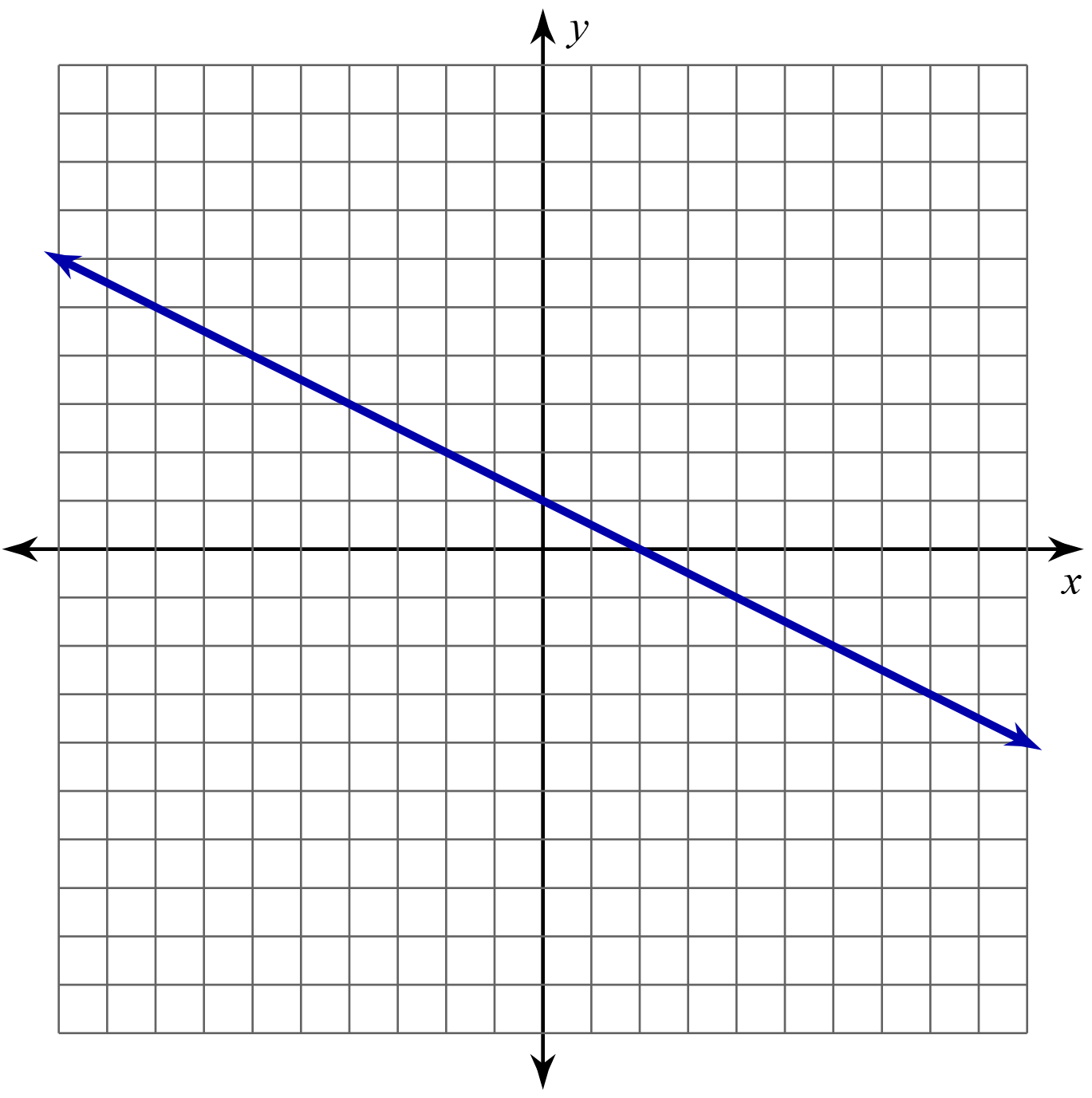 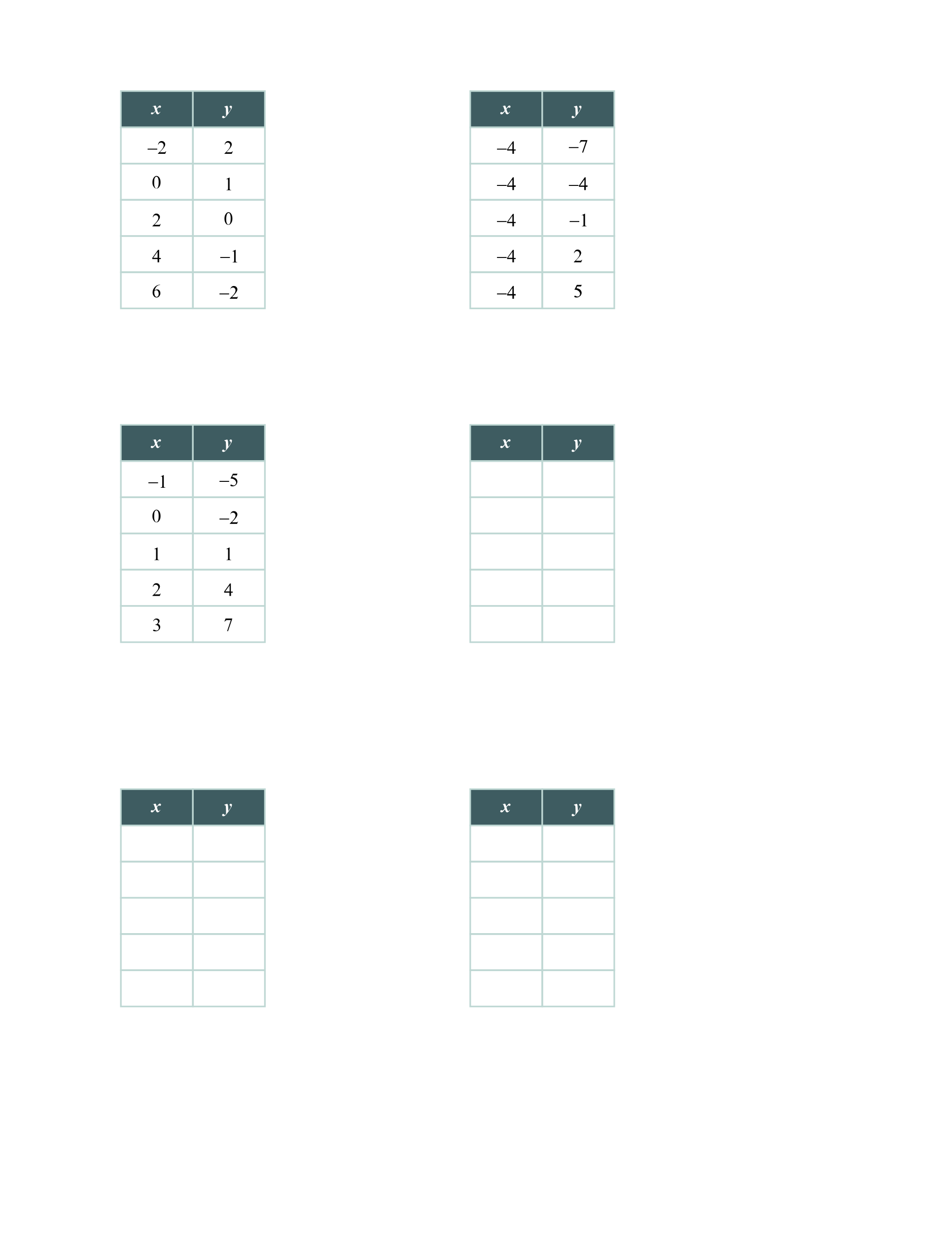 GráficoEcuación: Primer OficialTabla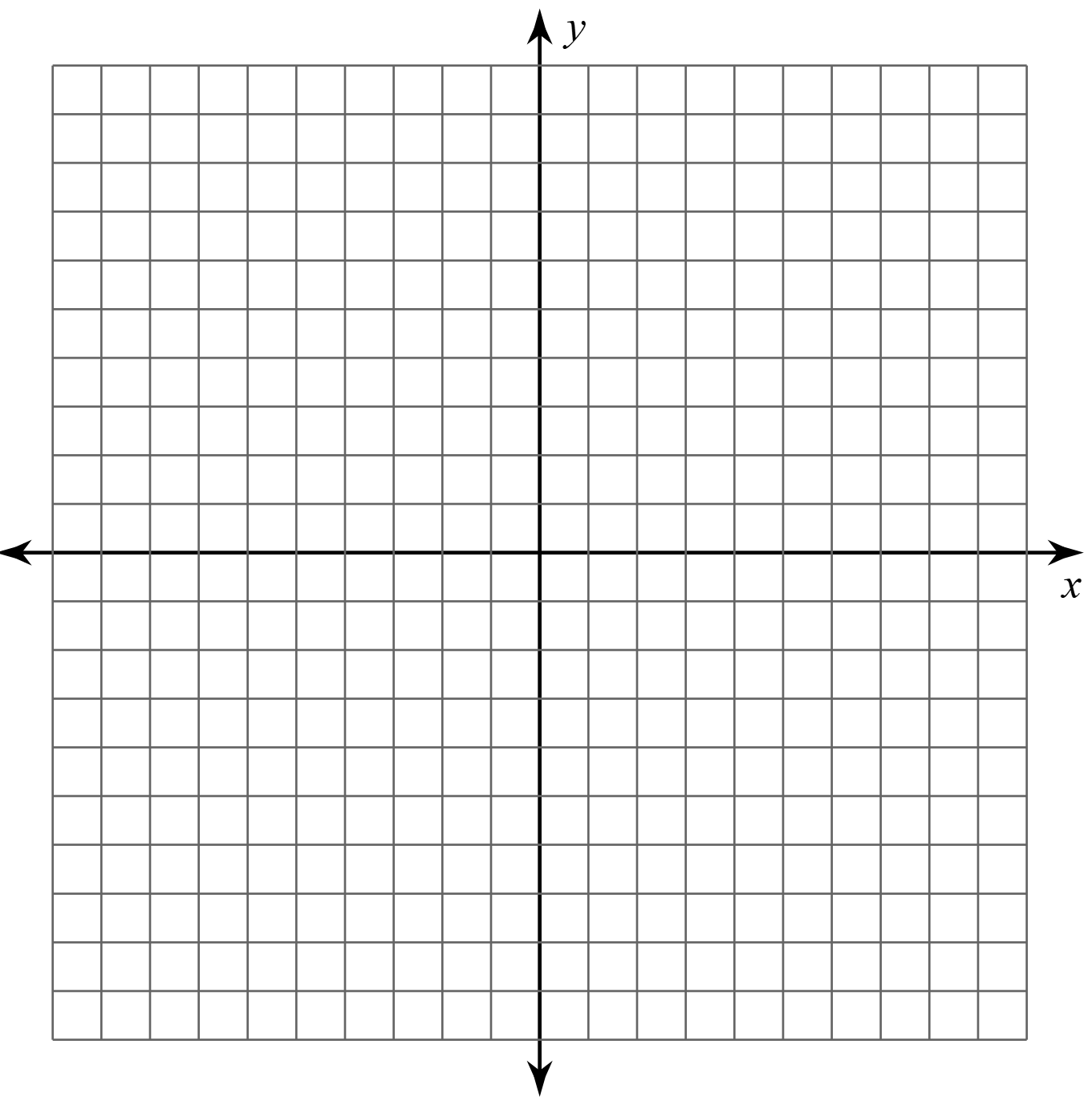 GráficoEcuaciónTabla: Ingeniero de VueloGráfico: Capitán de VueloEcuaciónTabla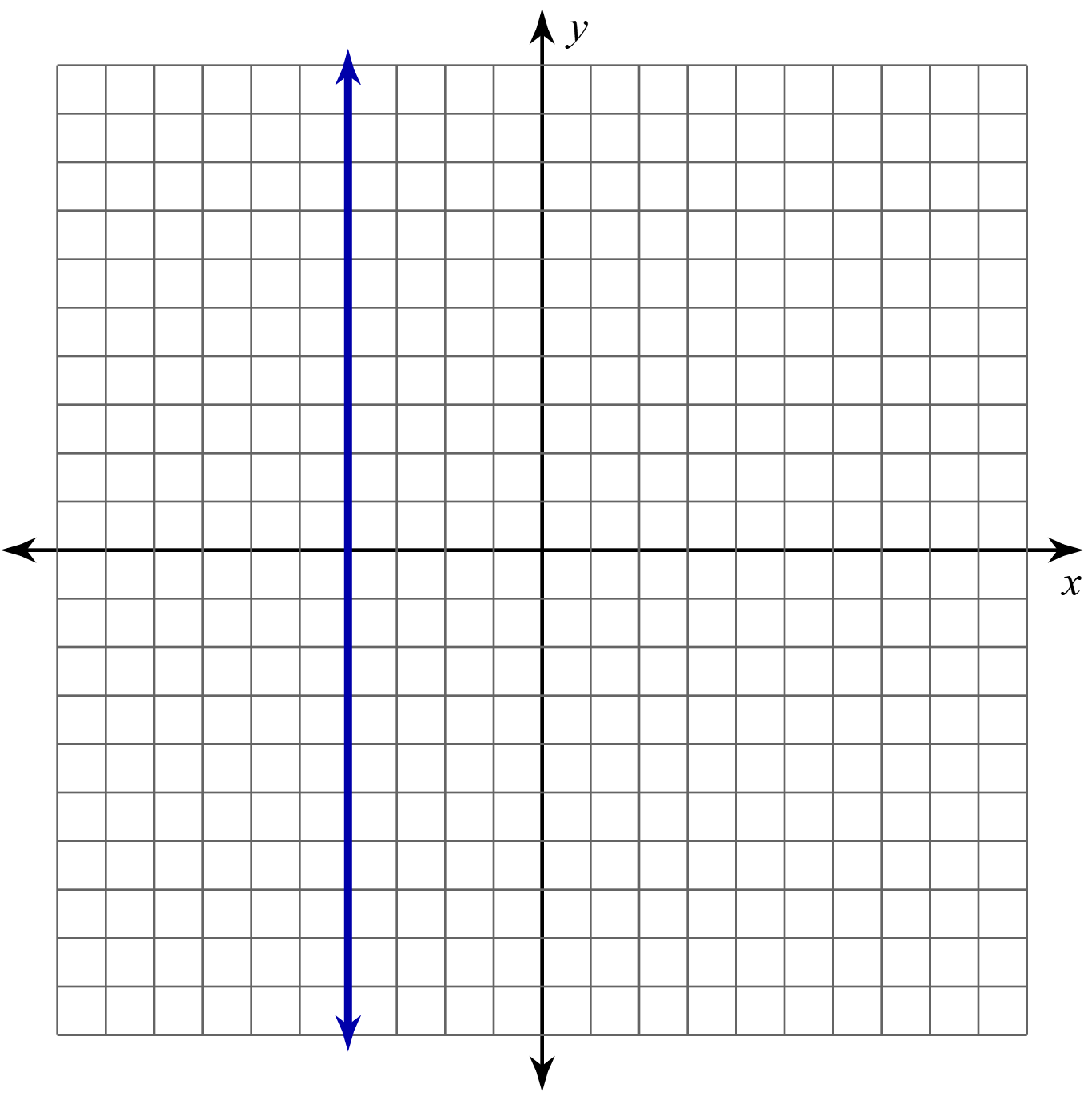 GráficoEcuación: Primer OficialTablaGráficoEcuaciónTabla: Ingeniero de VueloGráfico: Capitán de VueloEcuaciónTabla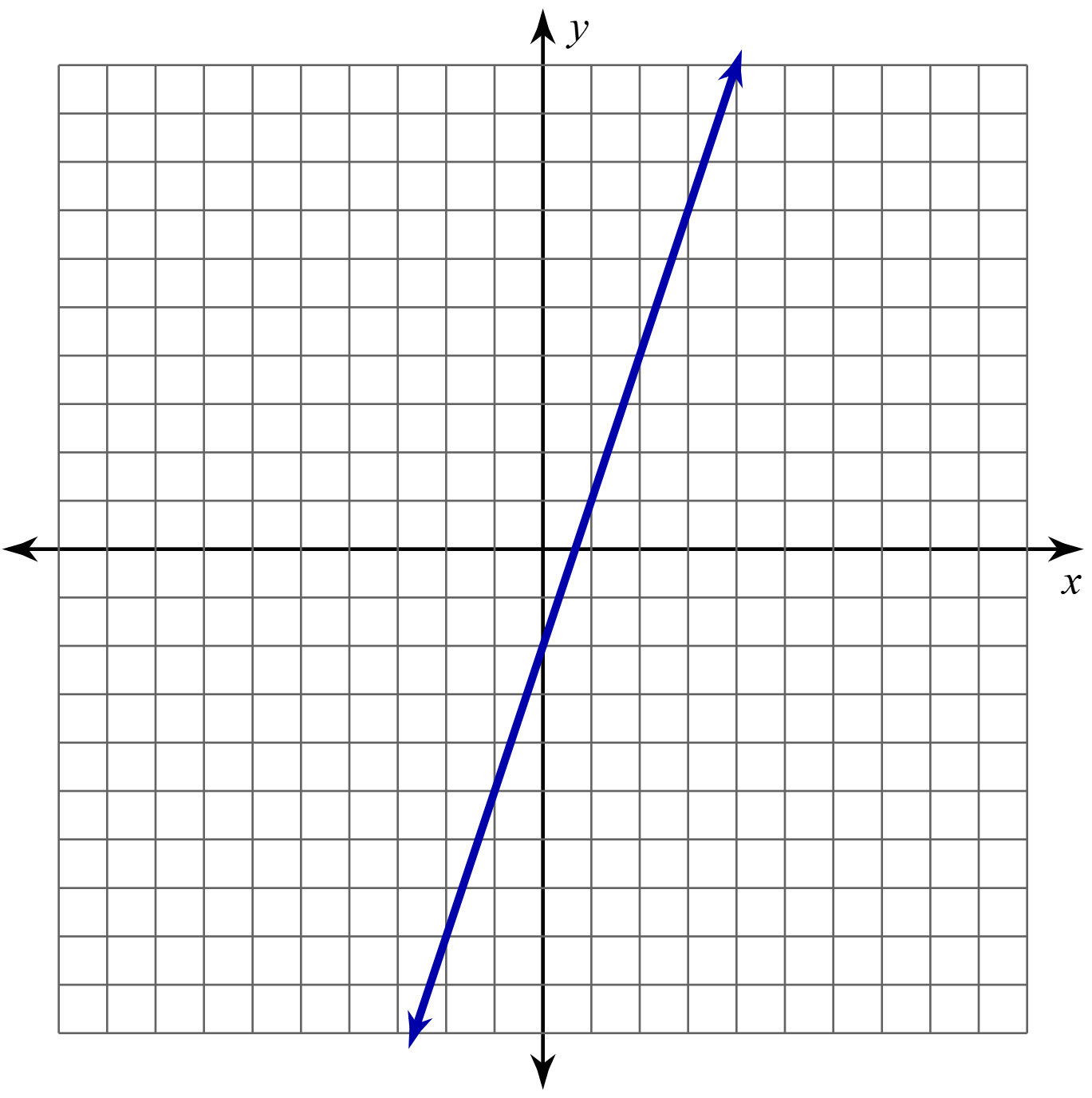 GráficoEcuación: Primer OficialTablaGráficoEcuaciónTabla: Ingeniero de VueloGráfico: Capitán de VueloEcuaciónTabla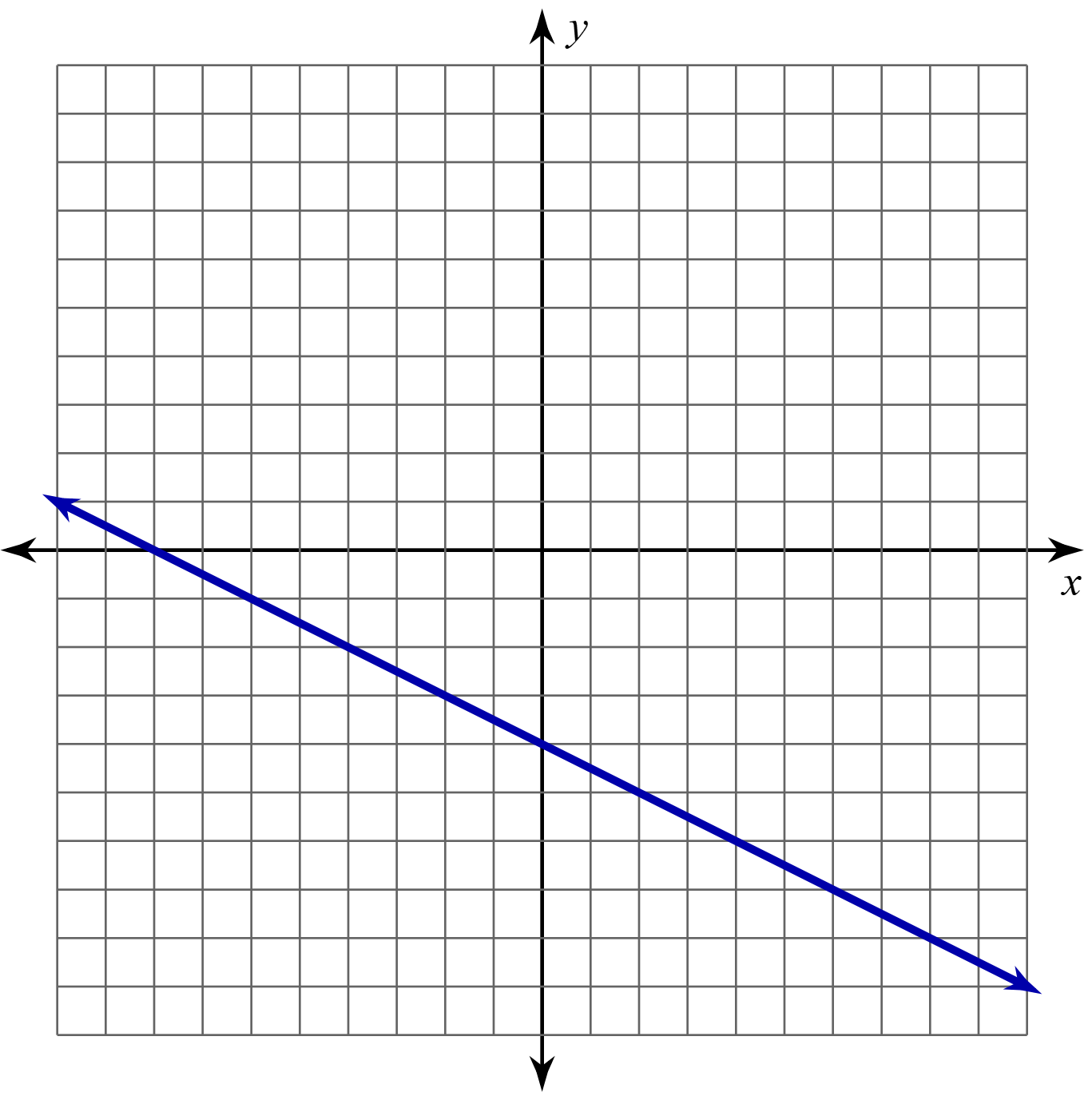 GráficoEcuación: Primer OficialTablaGráficoEcuaciónTabla: Ingeniero de Vuelo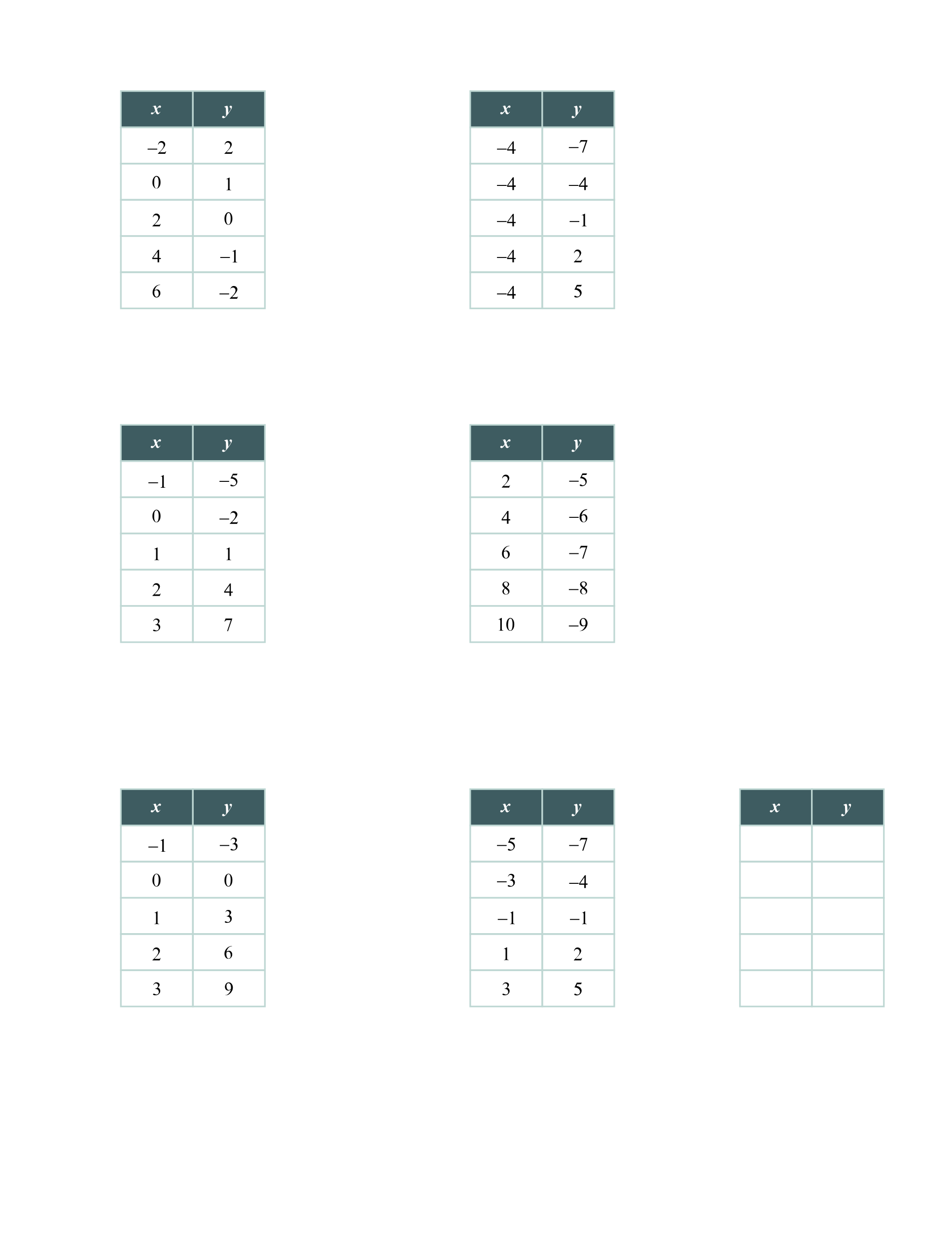 Gráfico: Capitán de VueloEcuaciónTabla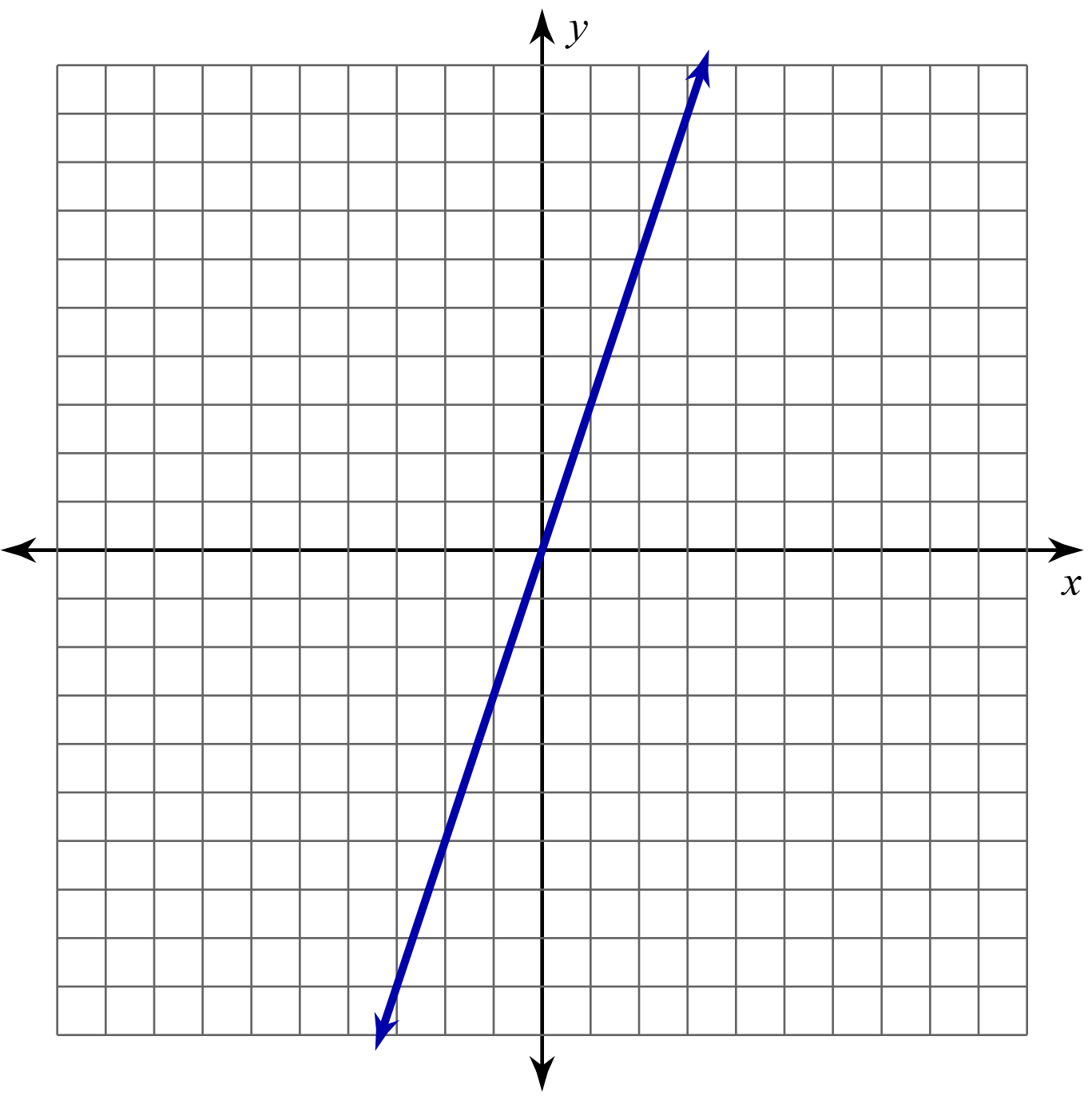 GráficoEcuación: Primer OficialTablaGráficoEcuaciónTabla: Ingeniero de VueloGráfico: Capitán de VueloEcuaciónTabla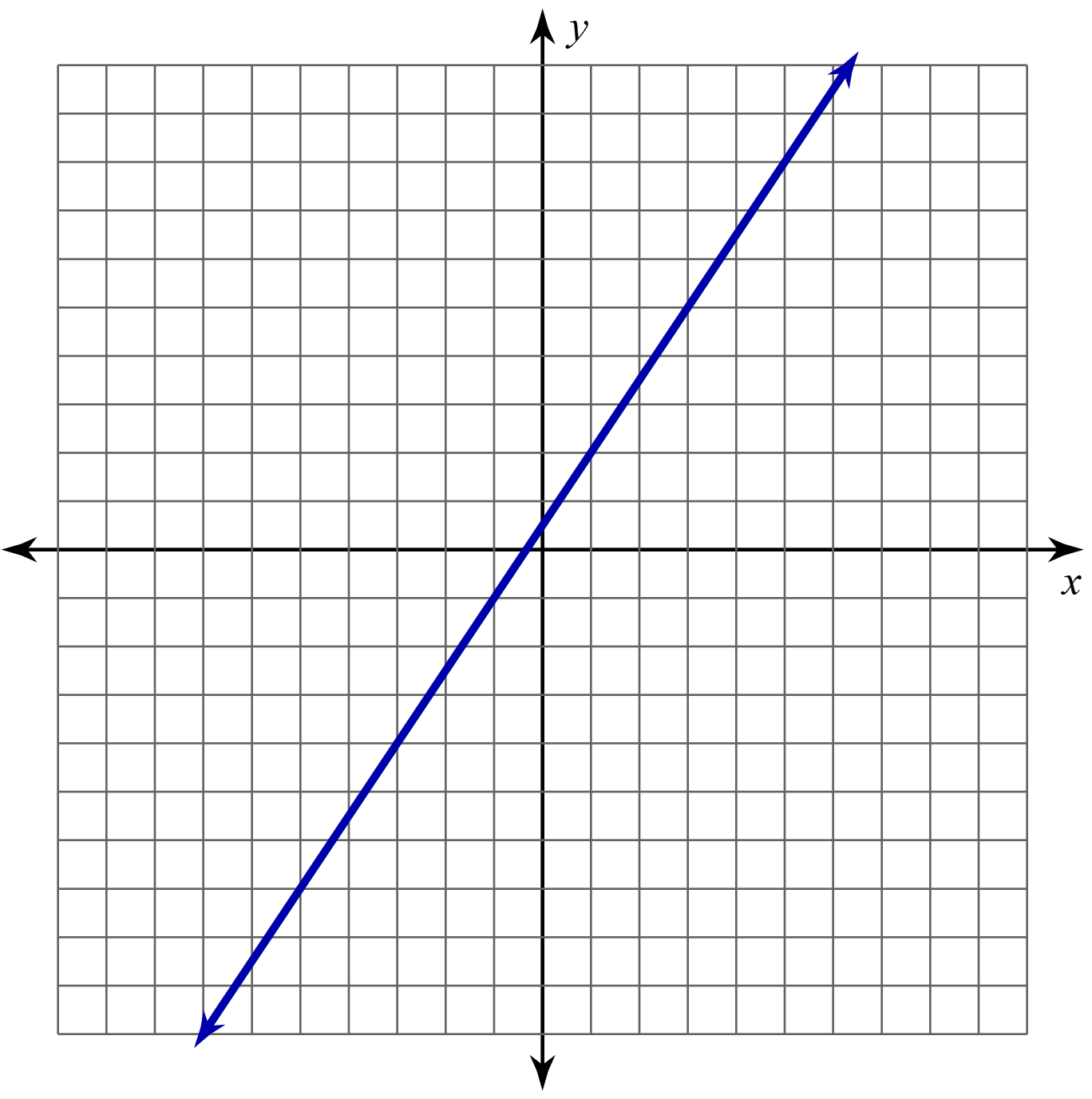 GráficoEcuación: Primer OficialTablaGráficoEcuaciónTabla: Ingeniero de VueloGráfico: Capitán de VueloEcuaciónTabla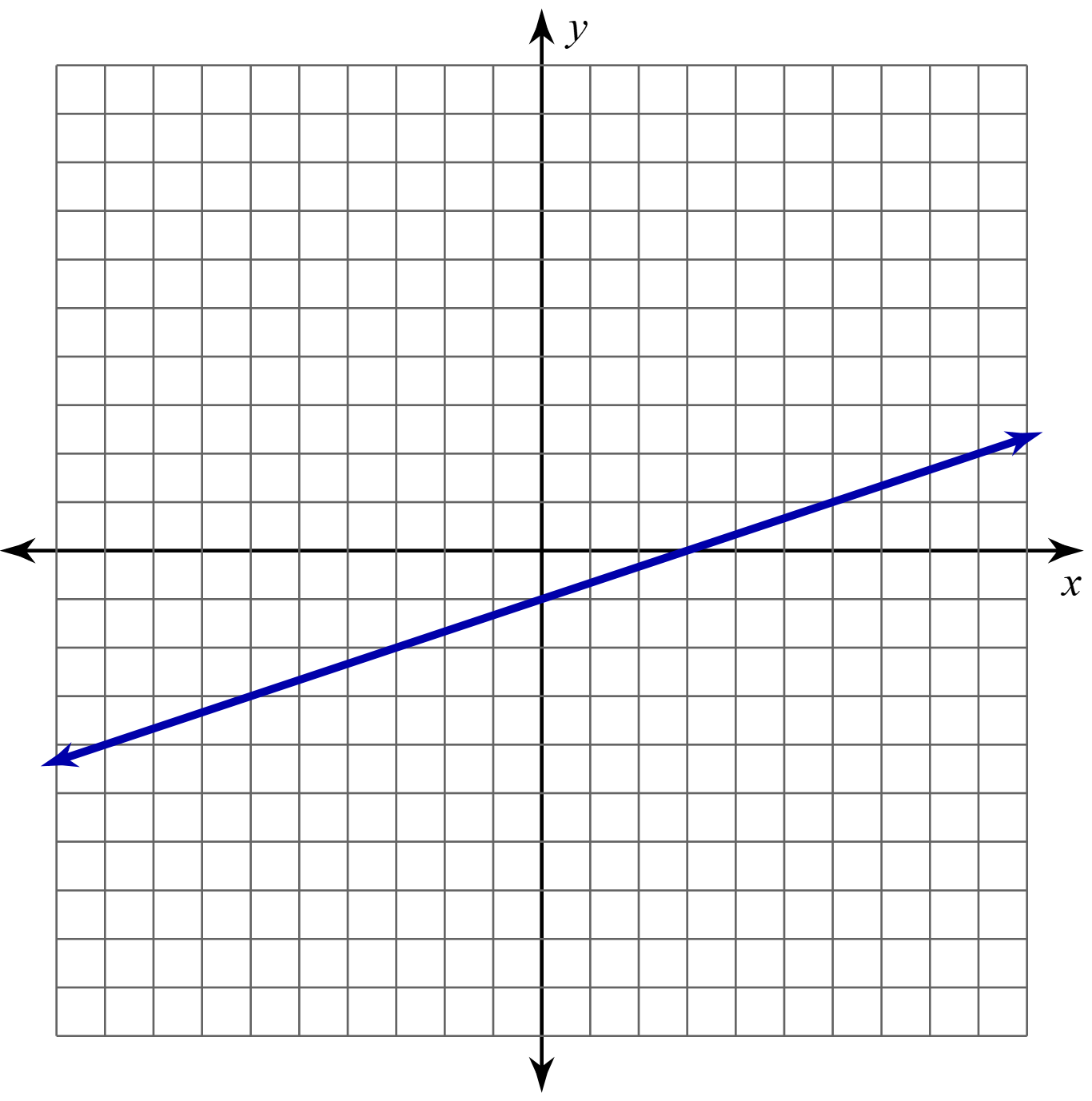 GráficoEcuación: Primer OficialTablaGráficoEcuaciónTabla: Ingeniero de Vuelo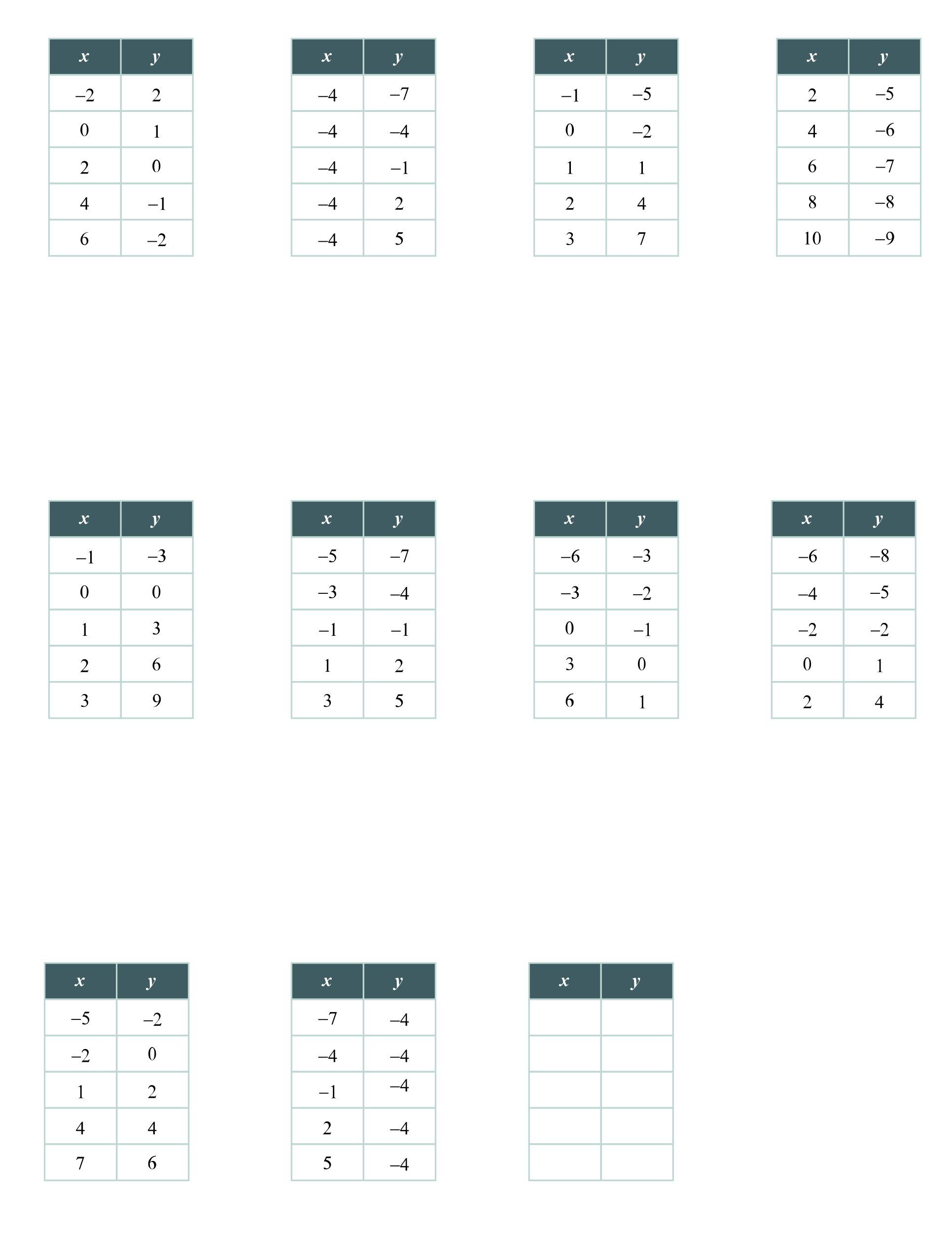 Gráfico: Capitán de VueloEcuaciónTabla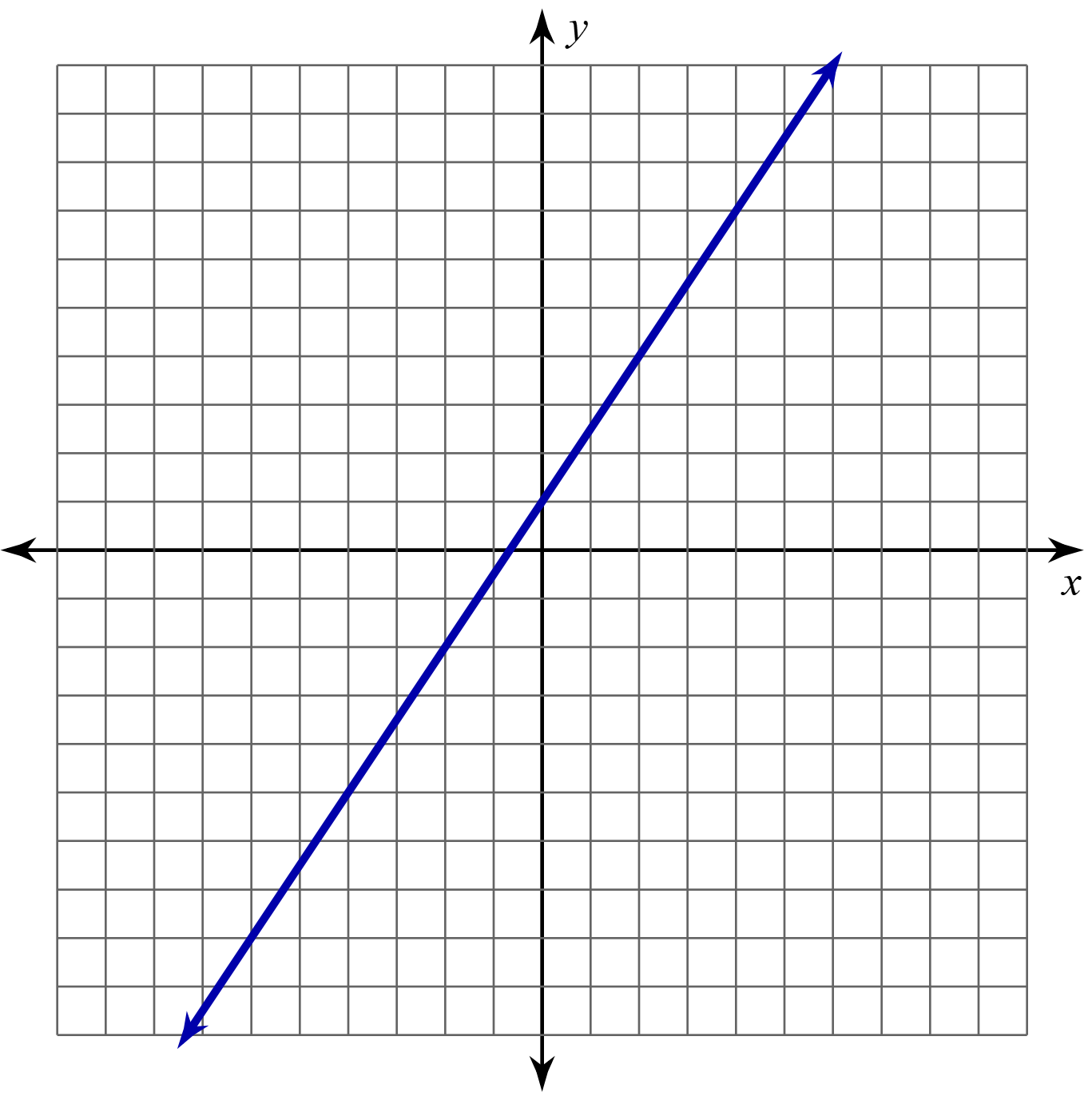 GráficoEcuación: Primer OficialTablaGráficoEcuaciónTabla: Ingeniero de VueloGráfico: Capitán de VueloEcuaciónTabla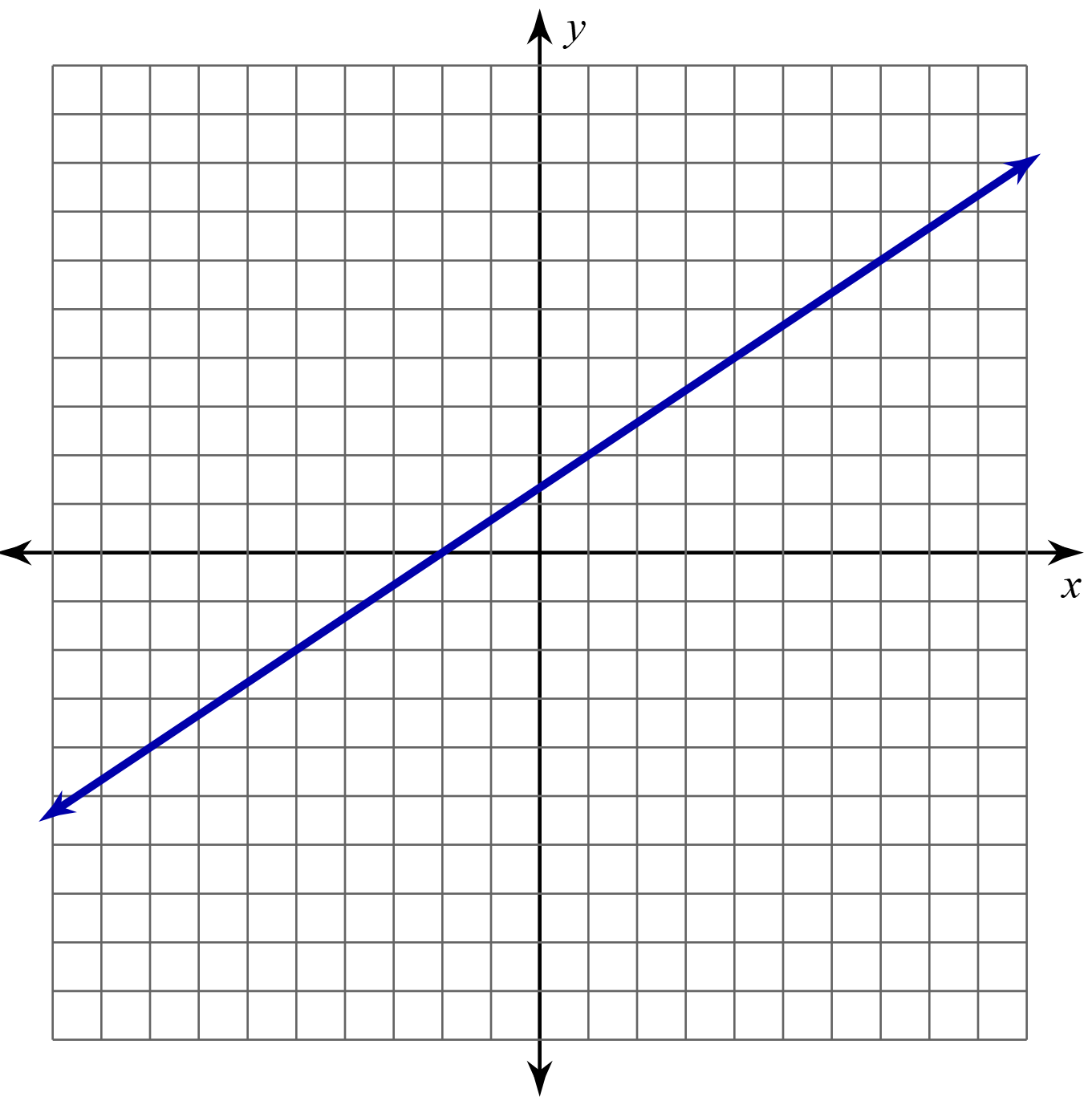 GráficoEcuación: Primer OficialTablaGráficoEcuaciónTabla: Ingeniero de VueloGráfico: Capitán de VueloEcuaciónTabla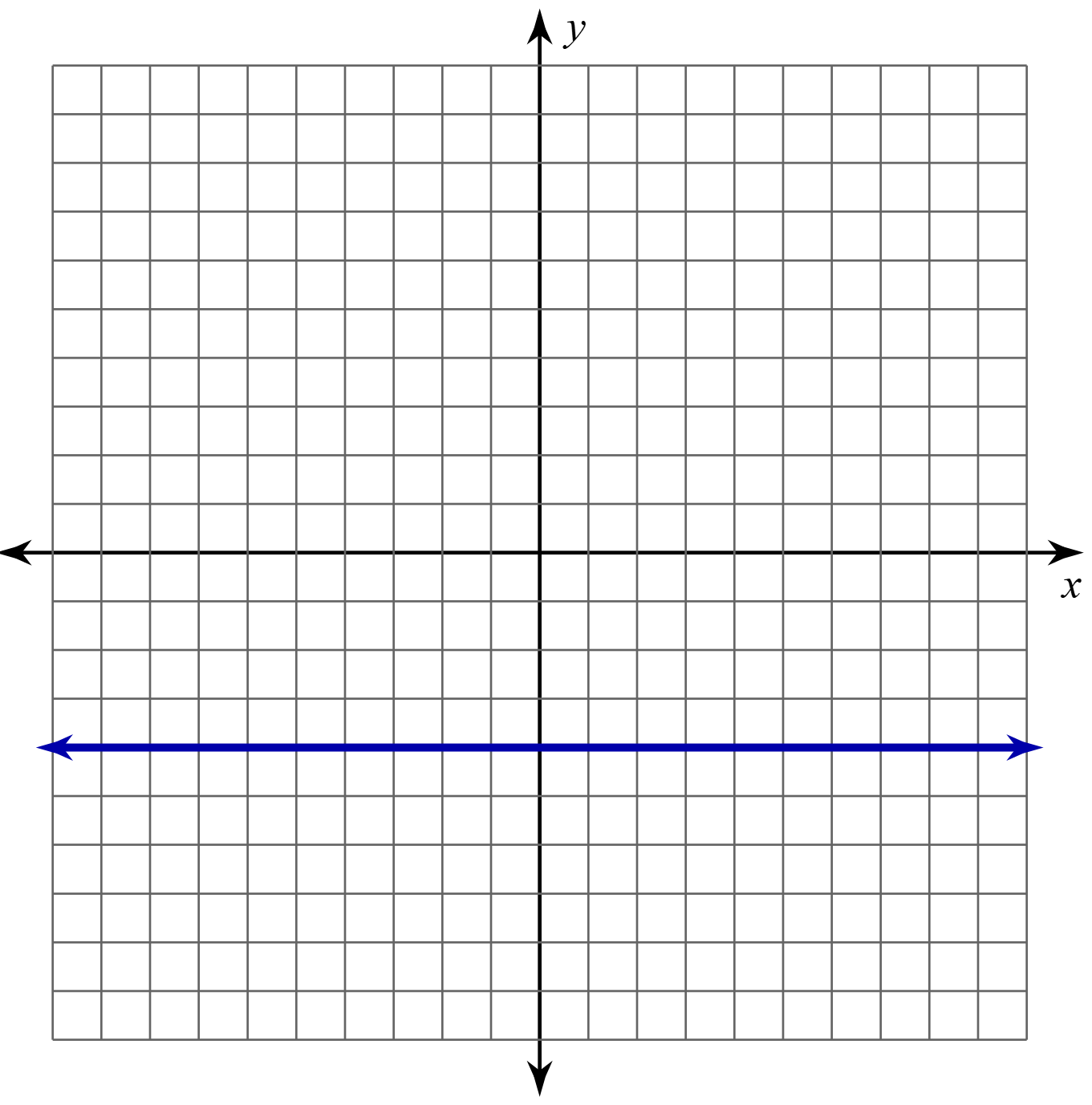 GráficoEcuación: Primer OficialTablaGráficoEcuaciónTabla: Ingeniero de Vuelo